Fys
Lite knäkontroll 
Teori grunder i 3-3 kontring 
Fas 1 Uppspelsfasen	Förflyttning från egen halva till motståndarens halva (första vågens spelare)Fas 2 Uppföljningsfasen 	Utnyttja övertaget man skaffat sig genom rörelse och placering (andra vågens)Fas 3 Uppbyggnadsfasen	Fas 1 och fas 2 misslyckats, mer givna mönster och rulleFas 4 Avslutningsfasen 	Komma till avslut, göra mål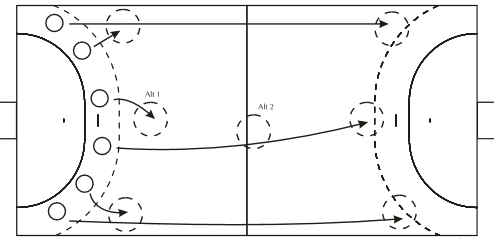 Ritar på tavlan och låter 6 st spelare visa ute på planen hur de från eget försvar placerar sig på de positioner som vi visat, blås i pipan. Byt och ta 6 st nyaLåter barnen kontra några gånger där målet är att kunna passa bollen till så många spelare som möjligt innan avslut.Värmer målvakter

Spelar 4 mot fyra i vågor4 i försvar på varje sida och en fyra i mitten som anfaller.	Efter skott kontrar försvarande fyra och anfallarna ställer sig i försvar.VATTENSpel (20 min) Spel.